      Упрауленне аховы здароуя                                      Управление здравоохранения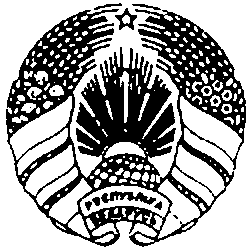   Магiлеускага аблвыканкама                                               Могилевского облисполкома     Установа аховы здароуя                                                    Учреждение здравоохранения        «Горацкая цэнтральная                                                          «Горецкая центральная                раённая бальнiца»                                                                 районная больница»     вул. Кiрава,16,  213410  г. Горкi                                                    ул.Кирова,16,  213410  г. Горки     Тэл/факс  (02233)  5-95-76                                                                  Тел/факс (02233) 5-95-76       e-mail: gor_crb@mogilev.by                                                              e-mail:gor_crb@mogilev.by    р/р 3604017751339 ЦБУ № 708 у фiлiaле № 714                                                                р/р 3604017751339 ЦБУ № 708 в филиале № 714                                                          ОАО ААБ  «Белаарусбанк                                                                                                      ОАО « ААБ «Беларусбанк»,                                                                                 код 546   АКПА 02016710   УНП  700102072                                                                        код 546   ОКПО 02016710   УНП  700102072_03.04.15______№____14-668______________	Главному редактору газеты						«Горецкий вестник»						 Киммель О.А.	УЗ «Горецкая ЦРБ» убедительно просит Вас разместить на страницах Вашей газеты информацию о проведении  с 23.03 по 3.04.2015 года духовно-просветительской акции «Вместе – в защиту жизни, нравственности и семейных ценностей» и опубликовать  статью  врача - акушер-гинеколога Воловниковой К.Г. 	Заранее благодарны за сотрудничество.Главный врач							А.Д.Жилин14 Берестова5 36 93Укрепление репродуктивного здоровья женщин является актуальной для Республики Беларусь и приобретает стратегическое значение в связи с обострением проблемы воспроизводства населения в стране. В этом контексте для здравоохранения приоритетными являются исследования основных закономерностей неблагоприятного воздействия на состояние репродуктивного здоровья женщин и основных медико-социальных факторов.Здоровье нации, прежде всего, определяется здоровьем лиц  детородного возраста, их способностью к воспроизводству потомства и его качеством. Именно это обязательное условие развития человеческого общества обусловило необходимость выделения как одной из составляющих здоровья человека понятия «репродуктивное здоровье», которое было введено в 80-е годы (WHO Reproductive Health, 1984). В соответствии с предложенным Всемирной организацией здравоохранения (ВОЗ) в 1994 г. определением, репродуктивное здоровье - это состояние полного физического, умственного и социального благополучия, а не просто отсутствие болезней или недугов во всех вопросах, касающихся репродуктивной системы, ее функций и процессов, включая воспроизводство и гармонию в психосоциальных отношениях в семье. Немного статистики:К сожалению, в последнее время статистика дает неутешительные показатели. В настоящее время подрастающее поколение входит в группу риска по развитию бесплодия.Это прежде всего касается детей и подростков, рано начинающих половую жизнь. В свою очередь ранняя половая жизнь ведет к риску заболеваний, передаваемых половым путем (ИППП), увеличивается риск заражения вирусом иммунодефицита человека (ВИЧ-инфекции).Выросли показатели частоты ранних абортов. Так, из 10 беременностей 7 заканчивается абортами, причем каждый 10 аборт производится у девушек в возрасте от 15-19 лет.Сохраняется высокая частота осложнений после аборта, особенно если первое прерывание беременности произведено в юном возрасте. Это приводит к заболеваниям репродуктивной системы, в частности увеличивается количество нарушений менструального цикла, возникают хронические воспалительные заболевания женской половой сферы. Причем, на этом фоне лишь 1 из 10 больных самостоятельно обращается к детскому или подростковому гинекологу. Увеличивается число молодых девушек и мужчин, ведущих нездоровый образ жизни. Это лица с табачной зависимостью, употребляющие алкоголь и наркотики, что оказывает огромное негативное влияние на состояние их репродуктивного здоровья.Принимая данные статистики, можно сделать вывод, что к началу репродуктивного (детородного) периода каждый подросток уже имеет по меньшей мере одно хроническое заболевание, прямо или косвенно влияющее на его репродуктивное здоровье. А здесь, как говорится, «из больного семени не вырастет здоровое дерево», естественно, трудно ожидать, что от больных родителей родится здоровый ребенок. Поэтому состояние репродуктивного здоровья в настоящее время является предметом интереса не только медицины, но и всей мировой общественности, так как оно напрямую связано со здоровьем детей, а, следовательно, и с будущим государства. Только решив проблему здоровья молодых, вступающих в репродуктивный возраст, можно ожидать рождения здорового поколения. Мы хотим поговорить о вопросах планирования семьи как одном из важнейших элементов охраны здоровья женщины, матери и ребёнка.Планирование семьи - это комплекс медико-социальных мероприятий, позволяющий предупредить нежелательную беременность, обеспечить оптимальные интервалы между родами с учётом возраста женщины, её здоровья, количества детей в семье и других факторов, т.е. предупреждение слишком ранних, поздних и частых родов. Правильно подобранные средства контрацепции помимо контрацептивного эффекта, оказывают лечебное действие, могут предупреждать заболевания передаваемые половым путём.Нормальное функциональное состояние репродуктивной системы - показатель здоровья женщины. Только здоровая мать может иметь здорового ребёнка.Прерывание нежелательной беременности искусственным абортом часто приводит к серьёзным последствиям, иногда необратимым. Наиболее серьёзные осложнения искусственного аборта - внематочная беременность, бесплодие, невынашивание, хронические воспалительные процессы половых органов, дисфункции яичников, доброкачественные и злокачественные процессы в молочных железах. Особенно опасны последствия криминальных абортов, т.е. произведённых вне лечебного учреждения.Дискуссия о моральном праве на прерывание беременности имеет глубокую историю. Аристотель говорил: «Если в браке зарождаются дети вопреки ожиданию, то плод может быть изгнан прежде, чем он начнет чувствовать и жить».

Цицерон же считал, что: «...женщина должна быть наказана за изгнание плода, если она крадет у республики предназначенного для нее гражданина...»
Аборт (от лат. abortus - выкидыш), как и репродуктивные технологии, является проблемой биомедицинской этики. Абортом называется всякое (в том числе и естественное) прерывание беременности. В моральном плане проблема искусственного аборта представляет собой дилемму: имеются по-своему убедительные аргументы как «за», так и «против». В основе спора сторонников и противников аборта лежит по сути своей философская проблема природы и статуса человеческого эмбриона.
Однозначно вопросы о недопустимости прерывания беременности решаются только религиозными конфессиями. Все основные религии мира выступают противниками аборта. Например, согласно христианскому вероучению, плод с момента зачатия обладает душой, а потому истребление его в утробе - большой грех, отягощаемый тем обстоятельством, что ребенок, лишенный возможности родиться, лишается и благодати крещения. Поэтому в средние века аборт квалифицировался как тяжкое преступление, аналогичное убийству родственника. Под влиянием церкви в XVI в. почти во всех европейских странах (Англии, Германии, Франции) производство аборта каралось смертной казнью, которая впоследствии была заменена каторжными работами и тюремным заключением. Причем это касалось не только врача, но и пациентки.Профилактика абортов и применение  современных  методов контрацепции являются резервом в сохранении репродуктивного здоровья подрастающего поколения, а, следовательно, и в сохранении репродуктивного потенциала нации. Из широкого арсенала средств и методов контрацепции в настоящее время используются следующие: барьерные методы (презервативы, спермициды), внутриматочные средства ( метало- и гормоносодержащие), комбинорованные оральные контрацептивы (КОК), таблетки для неотложной контрацепции, прогестагеновые противозачаточные средства. Подбор метода контрацепции осуществляется в индивидуальном порядке врачом акушером-гинекологом.На базе Горецкой ЦРБ организован кабинет «Планирования семьи», по вопросам планирования обращаться к врачу акушеру-гинекологу Воловниковой Ксении Георгиевне.